Уважаемые родители! Начался новый учебный год, а значит,  ваш ребенок пошёл в детский сад, школу, и чтобы его путь был безопасным, приобретите ребёнку световозвращающие элементы – на одежду, рюкзак, а также начертите с ним схему безопасного маршрута  «дом - детский сад (школа) – дом»Как правильно выбрать световозвращающие  элементыСамый простой способ «бытового» определения, световозвращающий материал перед вами или нет – сфотографировать световозвращающий элемент мобильным телефоном со вспышкой. Желательно с расстояния не менее 3- 5 сантиметров. На фото три самофиксирующих браслета.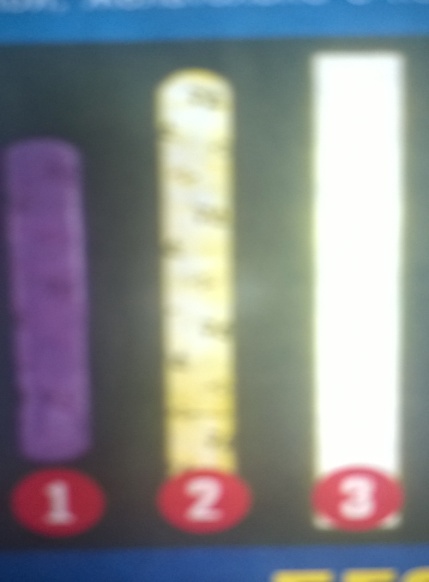 Браслет № 1 – имитация световозвращателяпрактически нет эффекта световозвращениямаленькая поверхностьБраслет № 2 низкое световозвращениенебольшая поверхностьБраслет № 3 хорошее световозвращениебольшая  поверхностьКак правильно использовать световозвращателииспользуйте только качественные световозвращателисветовозвращатели должны быть видны водителям с различных направленийпредпочтительней использовать серые и светло - серые текстильные световозвращающие ленты и световозвращатели из ПВХ белого и лимонно – желтого цветаплощадь поверхности одного световозвращающего элемента должна быть не менее 25 см2Даже имея световозвращатели, пешеходы должны знать и соблюдатьПРАВИЛА БЕЗОПАСНОГО ПОВЕДЕНИЯ НА ДОРОГЕПри использовании  световозвращающих элементовв темное время суток риск гибели для пешеходов уменьшается на 70%БЕЗОПАСНОСТЬ  ВАШИХ  ДЕТЕЙ ЗАВИСИТ ОТ ВАС!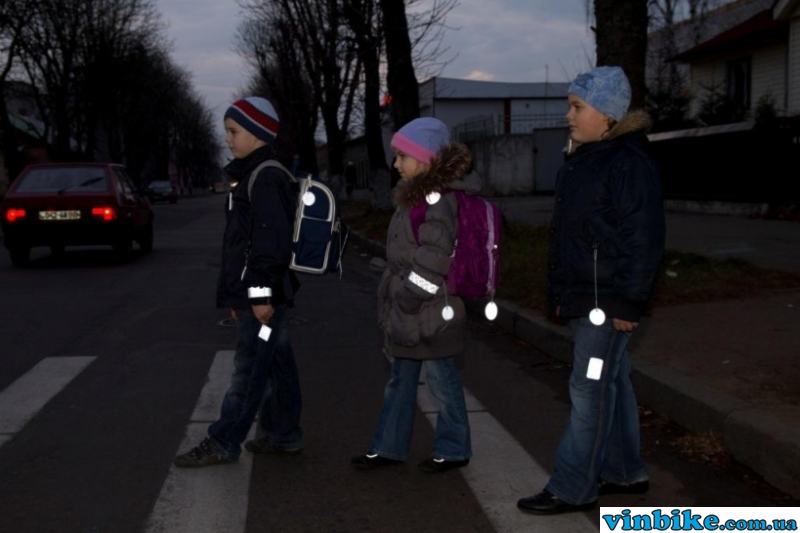 Телефон горячей линии УМВД России по Ярославской области 8-4852-73-10-50Подготовила  Асташенко Г.В. по материалам  газеты «Дорога, транспорт, пешеход» № 7 (231) август 2016 г.